Učiteľka Katarína TabakováDomáca príprava v čase od 15. 3. -19. 3.20215.B   Biológia     Pondelok-  OBOJŽIVELNÍKY A PLAZY ŽIJÚCE VO VODE A NA BREHU - poznámkyObojživelníky – rozmnožujú a vyvíjajú sa vo vodnom prostredí.SKOKAN ZELENÝ – brehy močiarov a rybníkov, prezimuje v bahne na dne,- koža pokrytá hlienom (doplnkové kožné dýchanie) – po vyschnutí hynie; - pohyb – zadné končatiny, prsty spojené plávacou blanou, - samček má pri ústach zvukové mechúriky – kŕkanie, - vajíčka a larvy vo vode (potrava planktón), dospelé sa živia hmyzom, - sú potravou pre plazy a vtáky, zákonom chránený.ROSNIČKA ZELENÁ – hladká, zelená koža, mení farbu podľa prostredia,			  - na prstoch prísavné vankúšiky – umožňujú šplhanie, 			  - prezimuje na dne vôd alebo v pôde, zákonom chránená.MLOK BODKOVANÝ – obojživelník, samček sa od samičky líši vonkajšími znakmi, rozmnožuje sa vo vode, zákonom chránený.UŽOVKA OBOJKOVÁ – dve biele alebo žltkasté polmesiačikovité škvrny za hlavou,      - suchá koža so šupinami,     - korisť prehĺta v celku,      - nie je jedovatá! zákonom chránená.KORYTNAČKA MOČIARNA – jediná korytnačka u nás žijúca, stojaté vody,  				       - mäkké telo chráni pancier, 				      - mäsožravá, zákonom chránenáŠtvrtok: OBOJŽIVELNÍKY A PLAZY  - pracovný list1.Viem meniť farbu podľa prostredia a na prstoch mám vankúšiky - volám sa  ..............2. Som obojživelník s chvostom, rozmnožujem sa vo vode- volám sa ....................................3. Na zadných končatinách mám plávacie blany, mám vlhkú kožu pokrytú hlienom .................4. Žijem v blízkosti vôd, patrím medzi plazy, mám suchú kožu a zvliekam ju vcelku ...............5. Živím sa hmyzom a larvami komárov, mám na brušku výstražné sfarbenie ....................6. Živím sa mäsitou potravou a som plaz, mám na tele pancier..............................Označ správne tvrdenie A - áno, nesprávne N- nie6.A, 6.B, 6.C     Biológia     6. A  utorok- Plod a semeno - pracovný list          štvrtok-  Kontrolná práca  - Rastlinné telo6.B  pondelok - Plod a semeno- pracovný list         štvrtok- Kontrolná práca-  Rastlinné telo6.C    streda- Plod a semeno- pracovný list             piatok - Kontrolná práca - Rastlinné teloPLOD A SEMENO - pracovný list 1.  Vyber jednu z možností: 
       Plod a semeno sú vegetatívne / rozmnožovacie orgány rastliny. 
       Plod a semeno sa vytvára z kvetu / zo stonky. 
       Plod vytvára / chráni semená. 
       Časť plodu, ktorá chráni semená, sa nazýva oplodie / osemenie. 
2.Doplň chýbajúce slovo: 
Oplodie môže byť dužinaté a ......................................... .
Dužinaté plody majú dužinaté ....................................... .
Suché plody majú ........................................ oplodie. 
Príkladom rastliny, ktorá má dužinaté plody, je ............................................ .
Príkladom rastliny, ktorá má suché plody, je ................................................ .
3.  Aký typ plodu má:
jabloň , fazuľa, javor, rajčiak, pšenica, lieska, mak, hrach, hruška, kukurica, ríbezľa							
Kontrolná práca - Rastlinné telo1. Doplň:	Koreň upevňuje rastlinu v ............... . Koreňom rastlina čerpá ...............  .Poznáme korene:	a, ...............				b, ...............				c, ...............2. Priraď rastliny ku stonkám	 Dužinatá stonka...............	        a, jelša	    d, ovos					 Drevnatá stonka...............	        b, tulipán     e, dub									        c, púpava     f, pšenica4. Rozhodni:	Fotosyntéza prebieha u rastlín.   	           Áno- Nie		              Fotosyntéza prebieha len cez deň.	             Áno- Nie	5. Nakresli tyčinku a popíš časti:6. Nakresli piestik a popíš časti:7. List sa skladá z : ............... , ............... , ...............  		8. Postavenie listov na stonke môže byť: ........................9, Priraď typy listov k rastlinám: dub, agát, javor, breza, pagaštan, ďatelinajednoduchý list	..............		zložený list...............		 10, Uveď k typom stoniek po jednej rastline: byľ............., stvol............, steblo................., podzemok...............11, Napíš typy súkvetí...................................................12. Opeľovať rastliny môže..................................................6.B     GeografiaStreda: Juhozápadná Ázia  - poznámkyLeží na rozhraní 3 svetadielov: Ázie, Európy, Afriky , 18 štátovOznačovaná ako Blízky východ , Najväčšie a najľudnatejšie: Turecko (Ankara), Irán (Teherán), Irak (Bagdad), Saudská Arábia (Rijád), Izrael (Jeruzalem), Cyprus (Nikózia) – súčasť EÚOblasť Zakaukazsko – Gruzínsko, Arménsko, Azerbajdžan, Arabský polostrov, Malá ÁziaČervené more, Arabské more, Stredozemné more, Čierne more, Kaspické morePerzský zálivPrírodné podmienkyPúšte – Nafúd, Rub al Khalí Pohorie KaukazMezopotámska nížinaRieky – Eufrat, Tigris ObyvateľstvoOblasť úrodný polmesiacVznik 3 svetových náboženstiev – judaizmus, kresťanstvo, islamJeruzalem – Svätá ZemNerovnomerné osídlenieNajľudnatejšie štáty – Turecko, IránMestá: Istanbul, Teherán, Bagdad, Rijád, Tel Aviv – Jafo, Jeruzalem, Mekka Arabi, Peržania (Irán), TurciArabskí obyvatelia Izraelu – Palestínčania – snaha o vlastný štát (boje)Kurdi v TureckuIslamský štát – teroristické útoky po celom sveteGruzínsko, Arménsko - kresťanstvo HospodárstvoRopa, zemný plyn (Perzský záliv)Izrael – moderný priemysel, poľnohospodárstvoChudobné štáty – oblasť Zakaukazsko, juh Arabského polostrova (Omán, Jemen)Výroba kobercov Piatok:  Samostatná práca - odpovede nájdeš v učebnici v texte na str.761. Napíš 2 púšte, ktoré pokrývajú Arabský poloostrov.2.Ktoré rieky sa vlievajú do Perzského zálivu?3.Najväčie pohorie juhozápadnej Ázie je?4. Má táto časť Ázie dostatok zrážok?5.Napíš moria, ktoré obklopujú Arabský poloostrov - mapa na str. 76 8.B    Biológia   Pondelok : Učebnica str. 62 - 63 Životné prostredie - prečítaj si text a napíš poznámky do zošita. poznámky pošli na kontrolu. Štvrtok:  Test z učiva Životné prostredieOtázka č.1: Vedný odbor, ktorý sa zaoberá vzťahmi medzi organizmami a životným prostredím sa nazýva: a) biológia
 b) antropológia
 c) ekológia
 d) enviromentalistikaOtázka č.2: súčasťou životného prostredia sú: (zaškrtni všetky správne odpovede) a) rekreačné prostredie
 b) obytné prostredie
 c) pracovné prostredie
 d) sociálne prostredieOtázka č.3: veda, ktorá sa zaoberá životným prostredím a skúma vzájomné pôsobenie človeka a ekosystému sa nazýva: a) biológia
 b) enviromentalistika
 c) ekológia
 d) antropológiaOtázka č.4: čím je tvorené životné prostredie človeka? (zaškrtni všetky správne odpovede) a) sociálne zložky
 b) technické zložky
 c) umelé zložky
 d) Prírodné zložky8.B  Geografia Utorok:  Trenčiansky a Nitriansky  kraj-pracovný listVyfarbi v mape Trenčiansky kraj, vedľa napíš jeho 5 okresov.  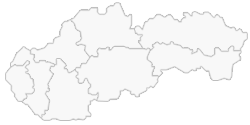                                                              (6 b.)Napíš 2 priemyselné podniky Nitrianskeho kraja?  		     (2b.)Doplň, čím sú známe:                                                                        (6b.)a) Topoľčianky ................................................................b) Partizánske  ................................................................c) Komárno......................................................................d)  Bojnice.......................................................................e) Turčianske Teplice.....................................................Napíš aké štáty susedia s :			                              (2 b.)				a) Nitrianskym krajom...................................b) Trenčianskym krajom........................................Piatok: Prečítaj si z učebnice Trenčiansky a Nitriansky krajZačiatok formuláraSpodná časť formulára9.A     Biológia Pracovný list Vonkajšie geologické procesy vyvolávajú:						Pri zvetrávaní vzniká ___________________, ktorá má podobu hliny zmiešanej s rôzne veľkými úlomkami hornín. Zvetrávanie môže byť:	Náhlym rútením skalných stien vznikajú z úlomkov _______________ ____________ je rušivá činnosť dažďa a vodných tokov. 	Činnosťou morskej vody vznikajú:						_______________  je miesto kde podzemná voda vyviera.			______________ _____________ je miesto kde sa hromadí sneh a mení sa na ľad.		Činnosťou horského ľadovca sa riečne doliny v tvare písmena V menia na Napíš 2 kontinentálne ľadovce:		Tvorivou činnosťou vetra sa na púšti ukladá pieskový materiál a vznikajú .... Označ správnu odpoveď: ktorá vrstva je staršia a usadila sa skôr?         nadložie – podložie 	Vymenuj nespevnené úlomkovité usadené horniny: Medzi aké horniny patrí kamenná soľ? Nahromadením rastlín pod vodou bez prístupu vzduchu vzniká :			Zo zvyškov planktónu na dne morských zátok vzniká:				Veda, ktorá skúma krasové procesy je:Vymenuj povrchové krasové útvary: Vymenuj podzemné krasové útvary: Ako nazývame kvaple, ktoré rastú zo stropu nadol?				 Spojením stalagmitov a stalaktitov vznikajú :					Spodná časť formulára8.A Ruský jazykPondelok: Učebnica str. 57 / 14A prečítaj a prelož.Streda:  Vypracuj písomne cvičenie 14 a pošli na kontrolu.  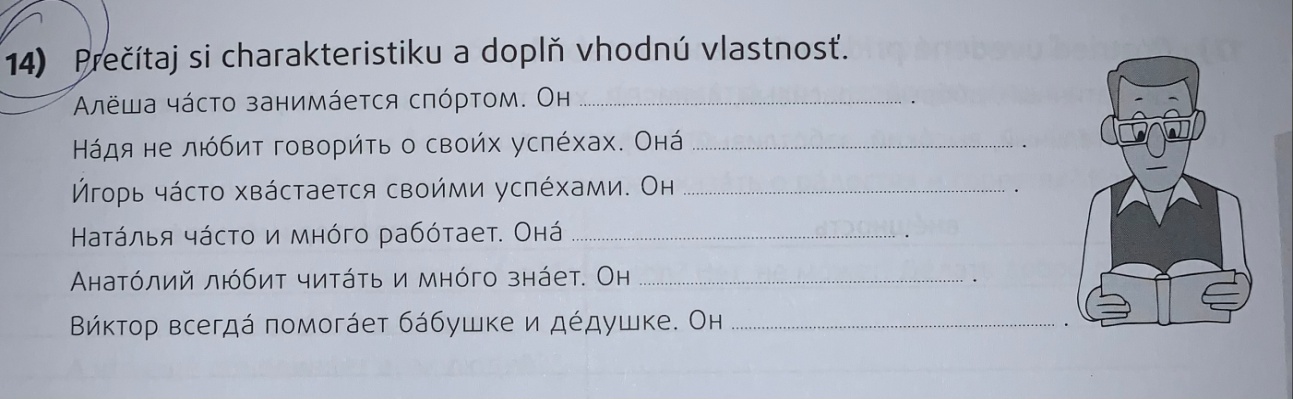 5.A, 5.B, 5.C  Mediálna výchova 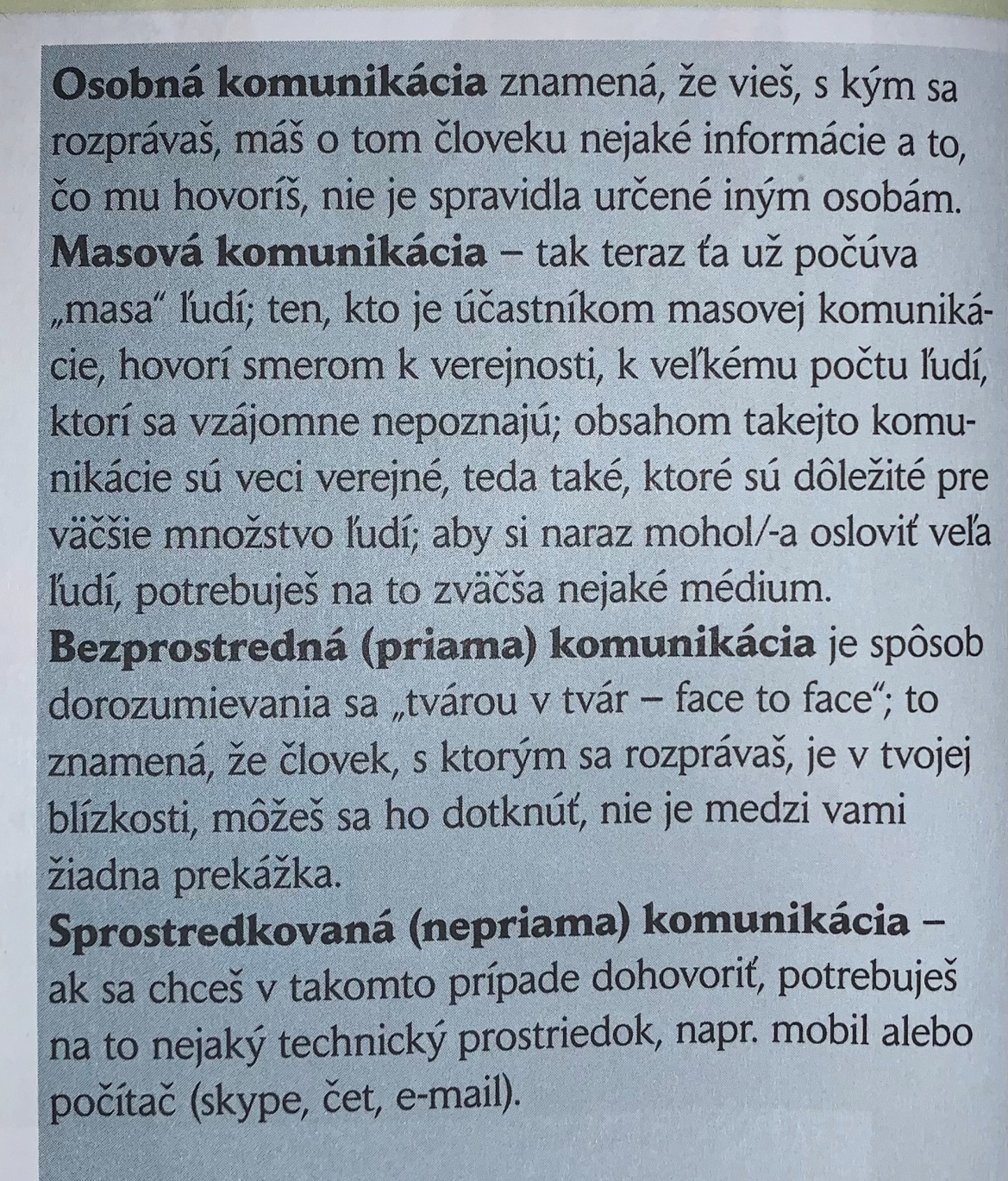 TVRDENIEA/N7.rosnička zelená je naša najmenšia žaba8.kunka žltobruchá žije na kroch a stromoch 9.korytnačka kladie vajcia do bahna na dne stojatých vôd10.skokan zelený je bezchvostý obojživelník11.užovka obojková loví korisť okolo brehu lebo nevie plávať12.samička mloka je na jar pestro sfarbená, vyrastie jej aj hrebeň13.kunka žltobruchá žije aj v kalužiach14.korytnačka močiarna vyhľadáva stojaté a zarastené vody15.rosnička zelená má zelenú bradavičnatú kožu16.užovka obojková má za hlavou belavé alebo žltkasté polmesiačiky17.samček a samička mloka sa od seba neodlišujú18.skokan zelený uprednostňuje slnečné a suché miesta 